PRESS RELEASE  PRESS RELEASE   PRESS RELEASE PRESS RELEASE  PRESS RELEASE European Association Awards sees 17 organisations crowned as 
the “Best of the Best”…European Association Awards | www.europeanassociationawards.com 23rd February 2018 | Steigenberger Wiltcher’s Hotel, BrusselsOrganisers GCN Events are delighted once again to congratulate all the winners of the 2nd annual European Association Awards.  The Gold prize-winners of the 17 categories are listed below, and full details of the bronze and silver winners can be found on the website : www.europeanassociationawards.comBest Association Website: 	Union for International Cancer Control (UICC) – www.uicc.orgBest Association Magazine or Publication:		MedTech Europe – MedTech Week Magazine (vol. 3)Best Association Networking Event:	European Aluminium – Driving Mobility to a Low Carbon FutureBest Association Conference (225+ Delegates):	EDANA – OUTLOOK 2017Best Association Conference (<225 Delegates):	The Wine and Spirit Trade Association – WSTA Annual Conference 2017Best Use of Social Media:				EENA – Make EU safeBest Membership Initiative by an Association:	Liechtenstein Bankers Association (LBA) – Villa WirbelwindBest Communications Campaign Secretariat (<10): 	spiritsEUROPE – CETANOWBest Communications Campaign Secretariat (10+):	AEBIOM – The European Biomass Association – The European Bioenergy DayBest Association Training Initiative:	European Association of Communications Agencies – The EACA International Advertising Summer SchoolBest Association Partnership or Collaboration:	Influenza Hub – ZN Consulting, Mylan, Sanofi Pasteur, IFPMABest Lobbying or Advocacy Campaign:	European Chemical Industry Council (Cefic) – Safeguarding the competitiveness of European manufacturing industriesBest Provision of Industry Information		SolarPower Europe – Global Market and Policy Dataand Intelligence:Most Innovative Development by an Association:	European Respiratory Society – Creation of the European Lung Foundation (ELF)Association Leadership Award:			Euroheat & Power –  The Euroheat & Power TeamBest National Association:				EEF, the manufacturers’ organisationOverall Best European Association:			AmCham EUThese awards are a celebration of the vital work that European Associations do on behalf of their members to ensure their voices are heard throughout Europe.  They were announced at a ceremony attended by 250+ senior association executives representing a diverse cross-section of European industry and markets on 23 February at the Steigenberger Wiltcher’s Hotel in Brussels.
Claire Wormsley, Founder and Managing Director of GCN Events said:“We were delighted once again to welcome so many European Associations and recognise the example of exceptional quality and excellence all our finalists set.  It is important to celebrate these hard-won achievements and shine a spotlight on the incredible impact for change that associations and trade bodies have on their industry and to the benefit of society as a whole.”The ceremony was enlivened by the talented Irish comedian Andrew Maxwell, provided courtesy of Kruger Cowne www.krugercowne.com . 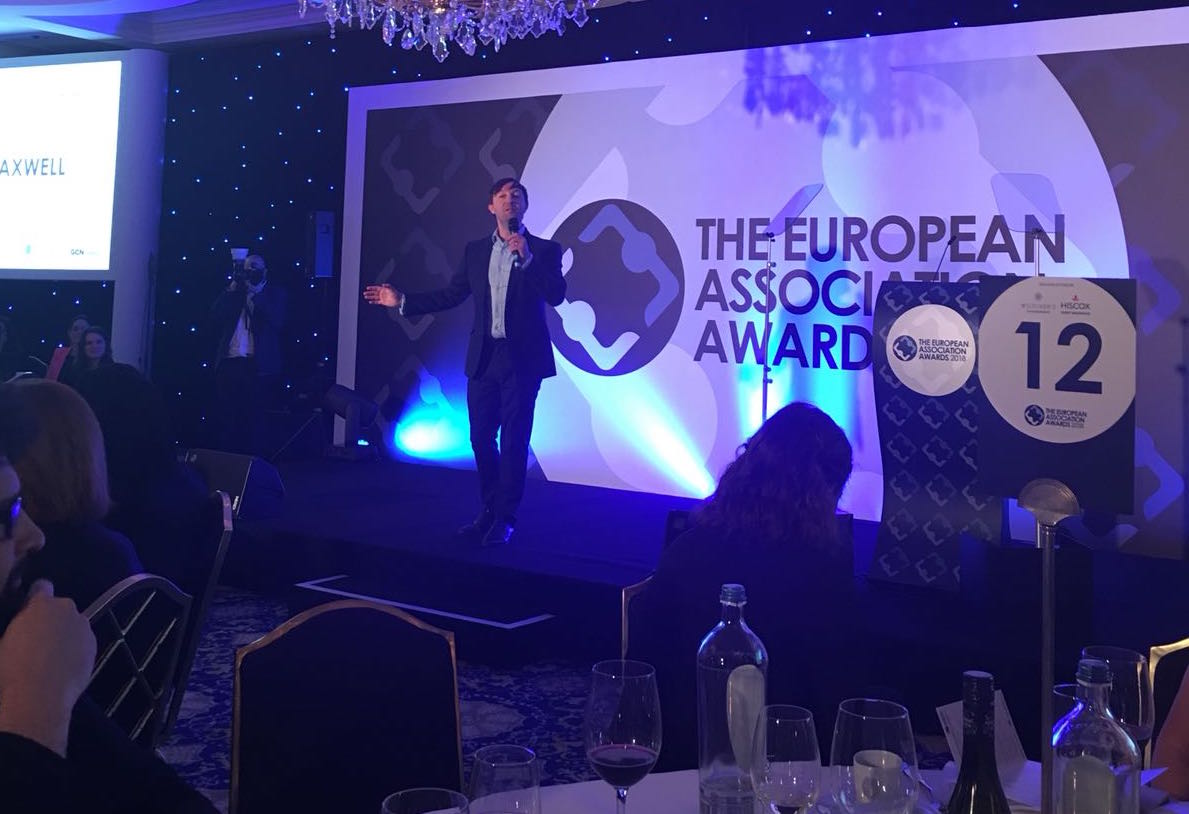 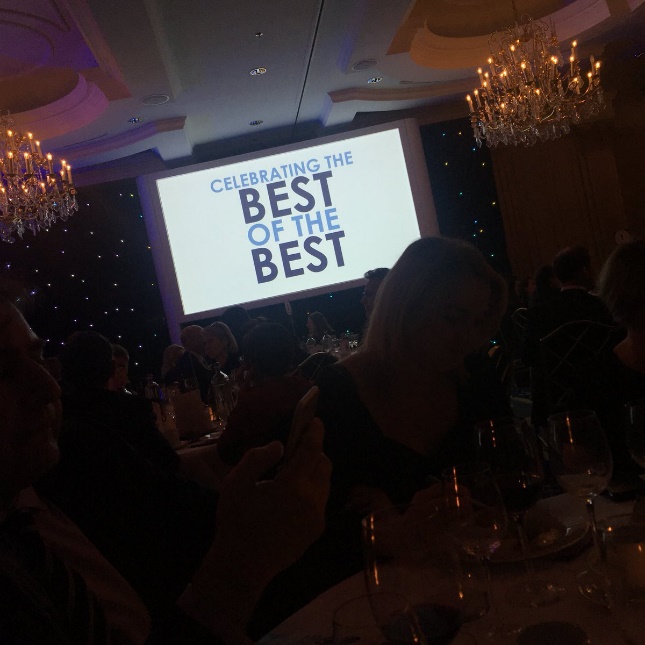 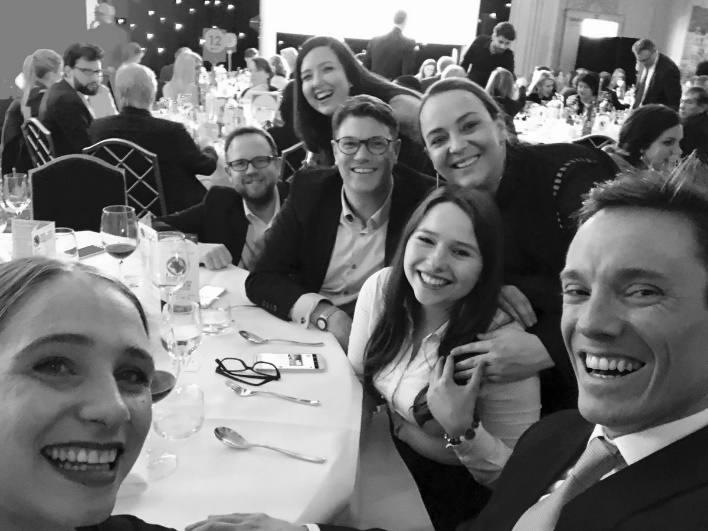 Further high-resolution images can be downloaded from our picture gallery : https://capturise.pixieset.com/eaa <tbc>
Next year’s ceremony will once again take place in February in Brussels.European Association Awards 2018 Sponsors Steigenberger Wiltcher’s Hotel : www.steigenberger.com Hiscox Insurance : www.hiscox.co.uk/eventsEdinburgh International Conference Centre : www.eicc.co.ukLondon & Partners : http://conventionbureau.london/associationsFurther informationPlease contact Louisa Rogers louisa@globalconferencenetwork.co.uk or Michelle Coulsey michelle@globalconferencenetwork.co.uk.About GCN EventsGCN Events provides quality information and events for the conference, association and venue sectors. We facilitate dialogue, best practice and strategic thinking through a variety of different forums and formats including awards, summits, education and industry wide projects. http://globalconferencenetwork.co.uk/